TISKOVÁ ZPRÁVA	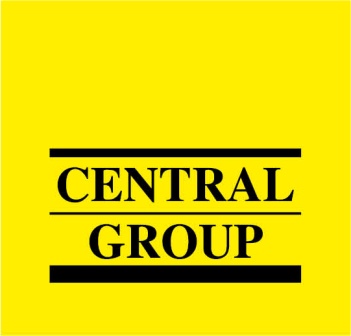 15.4.2015Vítězky soutěže Česká Miss 2015 dnes převzaly nové byty v projektu Javorová čtvrť od CENTRAL GROUP15.4.2015, Praha – Česká Miss 2015 Nikol Švantnerová a Česká Miss World 2015 Andrea Kalousová dnes za účasti médií převzaly od hlavního partnera soutěže, největší české developerské společnosti CENTRAL GROUP, své nové byty v bytovém areálu Javorová čtvrť v Praze 10 – Horních Měcholupech. Právě tento prodejně nejúspěšnější rezidenční projekt novodobé české historie je díky dostupným cenám bytů a blízkosti Hostivařské přehrady vyhledávaným a atraktivním místem zejména pro mladé jednotlivce a rodiny. Pro obě vítězky, z nichž ani jedna není původem z Prahy, jsou v projektu Javorová čtvrť připraveny plně vybavené jednotky o dispozicích 2+kk v 10. a 11. nadzemním podlaží bytového domu H. Vítězky tedy budou bydlet přímo nad sebou. Jedná se o dispozičně totožné jednotky o výměře 
62 m2 s balkonem a dvěma praktickými prostornými lodžiemi. Maloobchodní cena jednotek aktuálně činí zhruba 3 miliony Kč vč. DPH a ceny nadstandardních úprav a vnitřního vybavení bytu.Společnost CENTRAL GROUP poskytuje oběma vítězkám soutěže Česká Miss 2015 bezplatné užívání plně zařízených bytů včetně spotřebičů na dobu jednoho roku, a to včetně poplatků za energie, spotřebované služby a internet. „Dlouhodobá spolupráce CENTRAL GROUP s Českou Miss má společného mnohem víc než jen spojení dvou silných značek. Zatímco vítězství v soutěži a ceny od dalších partnerů otevírají dívkám svět nových příležitostí a cestování, nové bydlení od CENTRAL GROUP jim usnadňuje návraty domů,“ říká k tomu Dušan Kunovský, šéf CENTRAL GROUP. Bytový areál Javorová čtvrť je prodejně nejúspěšnějším bytovým projektem v novodobé české historii. Za pouhých dva a půl roku se v této lokalitě prodalo již více než 760 bytů. Spolu s novými byty zde vznikají také velké zelené plochy s parkovou úpravou, javorovou alejí, lavičkami a dětskými hřišti. Hned u bytových domů je autobusová zastávka, odkud jezdí přímé autobusové spoje ke stanicím metra všech tří linek. Do centra je však nejrychlejší jet vlakem. Jeho zastávka se nachází jen zhruba 7 minut chůze od lokality. Vlak jede přímo do centra na Hlavní nádraží a cesta trvá 18 minut. Místo pro odpočinek a relaxaci nabízí nedaleká Hostivařská přehrada s okolním rozsáhlým lesoparkem. V blízkosti se nachází také vyhlášený golfový areál Golf Hostivař. Pro více informací nás můžete kontaktovat na e-mail: media@central-group.cz nebo telefonicky: Milan Jankovský – tiskový mluvčí (+420 602 124 696), který může také zprostředkovat jednání s vedoucími pracovníky CENTRAL GROUP nebo jejich vyjádření. Podrobné informace o společnosti CENTRAL GROUP a její nabídce naleznete na www.central-group.cz, kde je také sekce Pro média a sekce 12 důvodů pro CENTRAL GROUP.CENTRAL GROUP je jednoznačně největším rezidenčním developerem a investorem nové bytové výstavby v České republice. Potvrzuje to i statistika prestižního mezinárodního magazínu CIJ (Construction & Investment Journal), který firmu zařadil mezi desítku největších rezidenčních developerů ve střední a východní Evropě. Za 21 let svého působení firma dokončila již 135 rezidenčních projektů a prodala více než 11.000 nových bytů, domů a parcel. Na všechny své byty a rodinné domy poskytuje Garanci nejlepší ceny. To znamená, že pokud někdo najde srovnatelnou nemovitost s lepší cenou oproti nabídce CENTRAL GROUP, firma cenu dorovná a ještě přidá bonus ve výši 100.000 Kč.Společnost dlouhodobě vykazuje stabilní zisk, rostoucí podíl na trhu a pro svou činnost nepotřebuje žádný bankovní úvěr. Za dobu svého působení koncern CENTRAL GROUP uhradil českému státu jen na přímých daních již více než 1,7 miliardy korun. Významné prostředky věnuje společnost také na obecně prospěšné účely (například na výsadbu zeleně nebo na realizaci veřejných komunikací a inženýrských sítí pro městské části a obce v mnoha desítkách milionů Kč ročně) a také na charitativní činnost (například Nadačnímu fondu pro zdraví dětí zřízenému ve prospěch Ústavu pro péči o matku a dítě v Praze 4 – Podolí).CENTRAL GROUP je nejen největším českým prodejcem nových bytů a domů, ale také nejaktivnějším investorem v rámci akvizic nových pozemků pro rezidenční výstavbu. V současné době má nakoupené a připravené pozemky pro více než 14.000 nových bytů a rodinných domů. Ty plánuje zařadit do prodeje v průběhu příštích osmi let. CENTRAL GROUP nadále intenzivně hledá a nakupuje další pozemky a brownfieldy v Praze pro výstavbu nových bytů a domů.   